麦考瑞大学寒假国际交流项目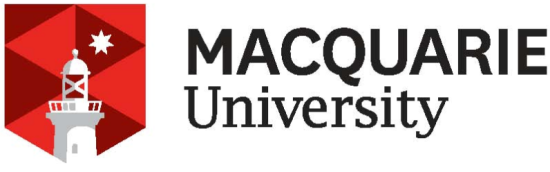 Visiting scholar at Macquarie University, Australia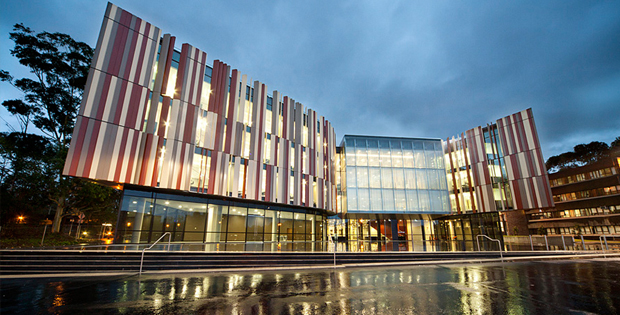 建于1964年，以一流的教学与创新精神著称。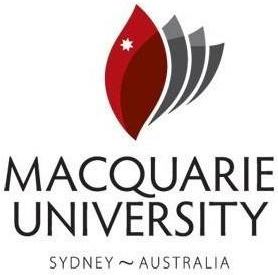 受到QS WORLD UNIVERSITY RANKINGS八个项目的5星认证。澳洲大学学术排名前8，以会计和商业课程闻名遐迩。人文科学方面，语言学位列世界31，心理学位列45。毗邻悉尼最大的购物中心之一--麦考瑞中心。近微软、思科、康柏、霍尼韦尔、甲骨文、索尼等著名跨国公司。澳大利亚麦考瑞大学寒假国际交流项目是针对在校大学生专业定制的顶级语言快速提升课程及深度访学活动。培养大学生的高效学习习惯、提高问题解决的系统性思维，建立良好的心理创造力，通过语言沟通，改善人际关系。通过亲身体验学习西方人文、体育、校园实践等，融入国际学习氛围。促进中国青年与澳洲各行业的交流。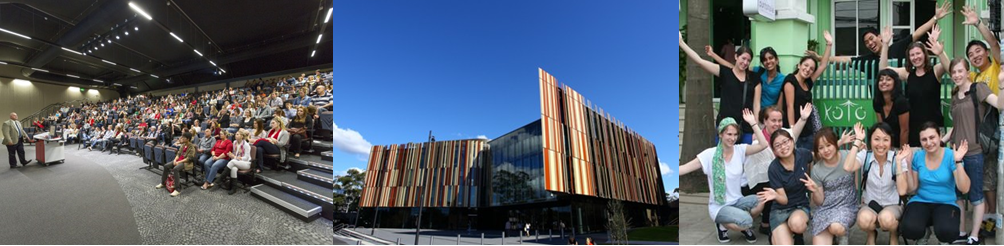 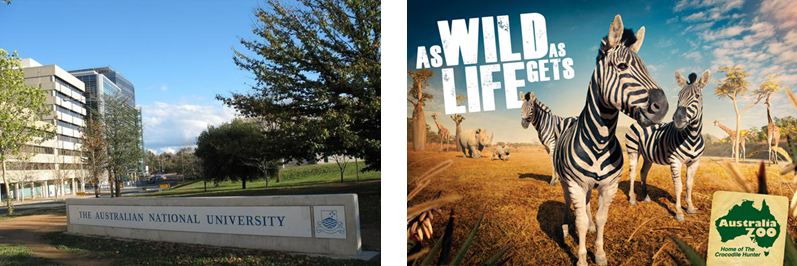 申请截止时间 2015年12月1日申请条件全日制在校学生，不限专业能够且必须提供本人的真实资料，如有拒签记录等特殊情况需如实告知身体健康，有良好的精神面貌对澳洲文化感兴趣，想切身体验澳洲留学申请方式填写招生简章末页的报名表，并发送至邮箱： baoming@shiqiaoguoji.com报名热线4006-406-016或010-6500-8060登陆www.shiqiaoguoji.com在线报名申请流程按上述报名方式中的任何一项提交报名表、办理护照1～2个工作日之内由工作人员电话确认个人信息1～2周缴纳项目参加费、签订项目协议、确认正式报名成功指导准备签证所需材料、办理签证行前指导至出发【住宿】本项目期间学生将入住寄宿家庭，期间寄宿家庭会开车接送学生前往麦考瑞大学上课或团队集合地点。【餐饮】本项目全程含餐。【全程带队】本项目期间将有随行老师和承办方现地服务老师全程带队。老师将在项目期间对参加者的学习、生活提供必要的指导。【境内交通】行程安排内的交通全部由承办方准备，自由活动期间的交通方式及费用由学生自行安排、支付。【WIFI】一般只有室内可能会有公共WIFI覆盖，如需移动WIFI，可由承办方统一预定移动WIFI，费用自理。时间安排及费用说明时间安排及费用说明项目时间2016年1月25～2016年2月4日(11天）项目费用￥18,900元费用说明【包含】项目期间的全部课程、交通费用、接送机费用、旅游意外保险费、全程餐费、住宿。费用说明【不包含】学生在海外购物、自由活动产生的费用、行程中未提及的景点游览等费用、个人护照及签证办理费用、机票费用。备   注本项目统一预定国际往返机票，统一安排出发和接送机机票价格根据以往经验大概含税10000元左右(最终以实际出票价格为准)。麦考瑞大学寒假国际交流项目  行程表麦考瑞大学寒假国际交流项目  行程表麦考瑞大学寒假国际交流项目  行程表日期 上午 下午 Day 1 1月25日乘机飞往澳洲第一大城市- 悉尼乘机飞往澳洲第一大城市- 悉尼Day 21月26日早上抵达悉尼国际机场, 前往麦考瑞大学参加欢迎仪式，认识授课老师，熟悉周围环境，后专车分别送往当地寄宿家庭，将由当地家庭协助引导乘车上学路线。（各寄宿家庭基本是走路前往火车站或由家庭的人专车接送） 早上抵达悉尼国际机场, 前往麦考瑞大学参加欢迎仪式，认识授课老师，熟悉周围环境，后专车分别送往当地寄宿家庭，将由当地家庭协助引导乘车上学路线。（各寄宿家庭基本是走路前往火车站或由家庭的人专车接送） Day 3 1月27日【麦考瑞系列讲座一】精品英语课程——时间管理时间管理课程★<学习内容>：如何最大限度地利用时间；辨识高校和有效；将时间集中在关键事件上Day 4 1月28日【麦考瑞经典交流论坛】小组交流，沟通学习经验了解麦考瑞大学历史文化及留学解密★<学习内容>：了解澳洲留学现状；拿到澳洲留学一手资料Day 5 1月29日【麦考瑞系列讲座二】精品英语课程——问题解决 问题分析与解决课程 ★<学习内容>：发现问题分析原因、理清现状；制定解决问题方案；预见问题积极应对Day 6 1月30日前往澳大利亚首都堪培拉，参观【澳洲国立大学】--唯一由联邦国会单独立法创立的大学，也是国际研究型大学联盟（IARU），连续多年评为澳洲大学排名第一前往澳大利亚首都堪培拉，参观【澳洲国立大学】--唯一由联邦国会单独立法创立的大学，也是国际研究型大学联盟（IARU），连续多年评为澳洲大学排名第一Day 7 1月31日【麦考瑞系列讲座三】精品英语课程——沟通技巧 沟通技巧课程 ★<学习内容>：留学生沟通技巧；建立人际关系，快速融入当地社会Day 8 2月1日结业仪式，颁发证书，同授课老师合影留念乘船欣赏【悉尼港】美景，参观世界著名建筑 – 【悉尼歌剧院】及【海港大桥】。前往达令港，欣赏夜幕中的悉尼Day 9 2月2日前往【悉尼科技大学】参观教学大楼，相关实验室。由校方介绍学校具体情况 前往世界闻名的【邦迪海滩】，【南头公园】，了解澳洲生活Day 10 2月3日前往具有100年历史的【悉尼动物园】，那里有澳洲代表性动物如无尾熊、袋鼠、袋熊(Wombat)、鸭嘴兽、Dingo狗、有塔斯马尼亚恶魔(Tasmanian devil)之称的袋獾、澳洲鸟类，其他还有黑猩猩、企鹅、水獭、犀牛、海豹、浣熊、蜥蜴爬虫类等多种动物 前往具有100年历史的【悉尼动物园】，那里有澳洲代表性动物如无尾熊、袋鼠、袋熊(Wombat)、鸭嘴兽、Dingo狗、有塔斯马尼亚恶魔(Tasmanian devil)之称的袋獾、澳洲鸟类，其他还有黑猩猩、企鹅、水獭、犀牛、海豹、浣熊、蜥蜴爬虫类等多种动物 Day 11 2月4日搭乘国际航班飞往中国搭乘国际航班飞往中国注：以上行程由以往行程综合定制，不排除根据当地的客观情况变动的可能性。注：以上行程由以往行程综合定制，不排除根据当地的客观情况变动的可能性。注：以上行程由以往行程综合定制，不排除根据当地的客观情况变动的可能性。